Mateřská škola Praha – Lochkov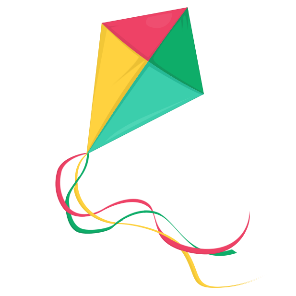 154 00  Praha - Lochkov, Za Ovčínem 1; ředitelna tel.: 2579 11 126; jídelna tel. 2579 12 342, IČO: 71 00 82 92ZÁPIS DO MATEŘSKÉ ŠKOLYPraha – Lochkov, Za Ovčínem 1, bude 14. 5. 2021.Využijte elektronického před zápisu, který bude spuštěn od 12.4.2021 do 14.5.2021 na  www.elektronickypředzápis.cz 
Vážení rodiče, 

pro usnadnění a urychlení zápisu Vašeho dítěte do naší mateřské školy 
můžete využít Elektronického předzápisu. Na webu: www.elektronickypredzapis.cz stačí vyhledat naši mateřskou školu a předzapsat se do ní: 
https://elektronickypredzapis.cz/materska-skola/za-ovcinem 

Dále Vás program navede, jaké další kroky je potřeba podniknout: 
- tisk vyplněné žádosti 
- tisk čestného prohlášení k očkování 
- pořízení kopie očkovacího průkazu dítěte 
- pořízení kopie rodného listu dítěte 

Potřebné dokumenty poté doručte do naší MŠ dle aktuální situace jedním z následujících způsobů: 
- do datové schránky školy 
- e-mailem s uznávaným elektronickým podpisem (nelze jen poslat prostý 
email!) 
- poštou 
- konkrétní situace osobním podáním ve školeInformace k doručování žádostí:DOručení žádosti:Zákonný zástupce doručí žádost vhozením do poštovní schránky MŠ nebo zasláním poštou, elektronicky (avšak pouze datovou zprávou, případně podepsanou zaručeným elektronickým podpisem), nebo je možné běžnou elektronickou zprávou (e-mailem), v takovém případě však musí být nezbytně do 5 dní doplněna písemně. Nebude-li doplněno včas, takové podání není platné.LÉKAŘSKÉ POVRZENÍ:Vyjádření lékaře o řádném očkování není potřeba dokládat, k žádosti přiložte kopii rodného listu a kopii očkovacího průkazu.Děti plnící povinnou školní docházku (tzv. předškolní děti) nemusí předkládat doklad o povinném očkování.Potřebná vyjádření lékaře (alergie,…) budou doplněna podle možností v následujícím školním roce -  až po nástupu do MŠ v evidenčním listu (tj. v září 2021).DOKUMENT O PŘIDĚLENÍ REG. ČÍSLA A INFORMOVÁNÍ O MOŽNOSTI NAHLÍŽET DO SPISU:Vzhledem k současné situaci se doručování e-mailem jeví jako nejvíce vhodné. Z důvodu vyšší právní jistoty budeme dokument zákonným zástupcům zaslán také písemně (poštou). Mateřská škola zašle dokument zákonným zástupcům z důvodu rychlosti nejprve e-mailem a následně písemně. V. Schwabováředitelka školyZřizovatel: Městská část Praha-Lochkov, sídlo: Úřad MČ v Praze-Lochkově, Za Ovčínem 1,154 00 Praha - Lochkovtel, fax: 2578 11858; 2579 12 341;IČO:241458